NÁVRATKAZÁPISNÝ LÍSTOK STRAVNÍKAŠkolská jedáleň pri Základnej škole,  Školská ul. 14, LeviceZáväzne prihlasujem svoje dieťa/žiaka na stravovanie v zariadení školského stravovaniaŠkolská jedáleň pri Základnej škole, Školská ul. 14, 934 01 Levice, IČO 37864441 (ďalej len ŠJ)Na školský rok 2022/2023 od dňa: ...............................................................Meno a priezvisko stravníka/žiaka: ..............................................................Trieda: ...................Bydlisko: ......................................................................................................................................Meno a priezvisko matky(zákonného zástupcu): ........................................................................Tel.č.: ...............................................mail: ..................................................................................Meno a priezvisko otca(zákonného zástupcu): ..........................................................................Tel.č.: ...............................................mail: ..................................................................................Číslo účtu (zákonného zástupcu) v tvare IBAN:..........................................................................(pre potreby vyúčtovania vrátenia stravného na účet zákonného zástupcu žiaka) ------------------------------------------------------------------------------------------------------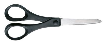 Súhlas so spracovaním osobných údajov zákonného zástupcu dieťaťaAko zákonný zástupca svojim podpisom udeľujem súhlas prevádzkovateľovi ŠJ pri ZŠ Školská ul.14, Levice so spracovaním osobných údajov svojich a svojho dieťaťa v zmysle zákona NR SR č. 18/2018 Z.z. o ochrane osobných údajov v rámci informačného systému ŠJ4 za účelom poskytnutia stravovania v školskom roku 2022/2023, počas doby na archiváciu 5 rokov a po uplynutí na náležitú likvidáciu v rozsahu: meno a priezvisko stravníka, adresa bydliska a meno, priezvisko, telefonický a e-mailový kontakt, ako aj číslo účtu zákonného zástupcu žiaka. Som si vedomý/á, že tento súhlas môžem kedykoľvek odvolať. V .....................................dňa......................         ..................................................................							Podpis zákonného zástupcu dieťaťa